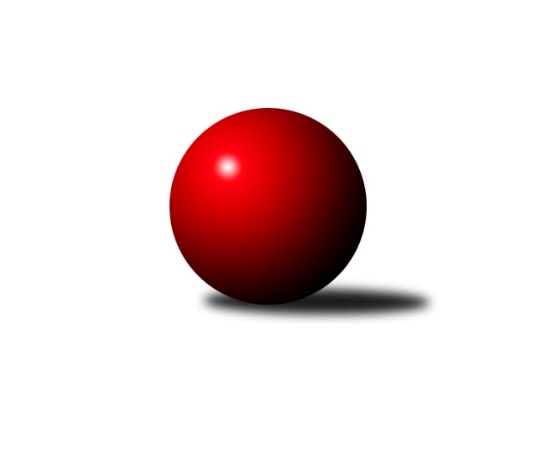 Č.14Ročník 2022/2023	11.2.2023Nejlepšího výkonu v tomto kole: 3402 dosáhlo družstvo: KK Šumperk3. KLM C 2022/2023Výsledky 14. kolaSouhrnný přehled výsledků:TJ Spartak Přerov B	- TJ Sokol Bohumín 	7:1	3233:3096	15.0:9.0	11.2.TJ Sokol Luhačovice	- TJ Unie Hlubina	5:3	3340:3336	11.5:12.5	11.2.KK Šumperk	- TJ Opava 	6:2	3402:3356	13.0:11.0	11.2.TJ Odry 	- TJ Prostějov 	3:5	3349:3352	11.5:12.5	11.2.Sokol Přemyslovice 	- KK Jiskra Rýmařov 	3:5	3192:3222	11.0:13.0	11.2.SKK Ostrava ˝A˝	- KK Zábřeh B	4:4	3077:3061	11.5:12.5	11.2.Tabulka družstev:	1.	TJ Unie Hlubina	14	10	2	2	73.0 : 39.0 	197.0 : 139.0 	 3368	22	2.	TJ Odry	14	8	2	4	68.0 : 44.0 	176.0 : 160.0 	 3290	18	3.	TJ Sokol Luhačovice	14	9	0	5	67.0 : 45.0 	174.5 : 161.5 	 3302	18	4.	TJ Opava	14	8	1	5	62.5 : 49.5 	176.0 : 160.0 	 3265	17	5.	KK Šumperk	14	8	0	6	56.0 : 56.0 	160.0 : 176.0 	 3246	16	6.	KK Jiskra Rýmařov	14	7	1	6	60.0 : 52.0 	177.5 : 158.5 	 3290	15	7.	Sokol Přemyslovice	14	6	2	6	53.0 : 59.0 	164.5 : 171.5 	 3196	14	8.	TJ Prostějov	14	5	1	8	52.0 : 60.0 	167.5 : 168.5 	 3244	11	9.	KK Zábřeh B	14	4	3	7	52.0 : 60.0 	161.0 : 175.0 	 3276	11	10.	TJ Sokol Bohumín	14	5	1	8	47.0 : 65.0 	167.5 : 168.5 	 3180	11	11.	TJ Spartak Přerov B	14	4	2	8	44.5 : 67.5 	156.5 : 179.5 	 3206	10	12.	SKK Ostrava ˝A˝	14	2	1	11	37.0 : 75.0 	138.0 : 198.0 	 3153	5Podrobné výsledky kola:	 TJ Spartak Přerov B	3233	7:1	3096	TJ Sokol Bohumín 	Michal Loučka	119 	 136 	 146 	137	538 	 2:2 	 532 	 122	113 	 144	153	Jan Zaškolný *1	Vojtěch Venclík	143 	 136 	 151 	123	553 	 2:2 	 542 	 125	140 	 140	137	Roman Honl	Martin Rédr	129 	 149 	 165 	107	550 	 3:1 	 490 	 124	130 	 120	116	Fridrich Péli	Libor Daňa	145 	 129 	 136 	122	532 	 3:1 	 518 	 124	127 	 121	146	Petr Kuttler	Stanislav Beňa ml.	151 	 139 	 148 	128	566 	 3:1 	 515 	 122	122 	 142	129	Aleš Kohutek	Martin Holas *2	133 	 116 	 135 	110	494 	 2:2 	 499 	 130	120 	 132	117	Karol Nitkarozhodčí: Vladimír Sedláček, Stanislav Beňa st.střídání: *1 od 64. hodu Stanislav Sliwka, *2 od 61. hodu Vladimír MánekNejlepší výkon utkání: 566 - Stanislav Beňa ml.	 TJ Sokol Luhačovice	3340	5:3	3336	TJ Unie Hlubina	Vratislav Kunc	152 	 107 	 135 	138	532 	 1:3 	 578 	 132	153 	 142	151	Martin Marek	Tomáš Molek	156 	 117 	 141 	142	556 	 1:3 	 567 	 120	145 	 150	152	Michal Bezruč	Miroslav Hvozdenský	143 	 141 	 144 	140	568 	 2:2 	 553 	 126	129 	 146	152	Pavel Marek *1	Filip Lekeš	141 	 153 	 141 	152	587 	 4:0 	 535 	 126	137 	 133	139	Jan Žídek	Libor Slezák *2	133 	 126 	 141 	138	538 	 0.5:3.5 	 586 	 149	157 	 141	139	Michal Laga	Karel Máčalík	133 	 149 	 140 	137	559 	 3:1 	 517 	 139	124 	 127	127	Michal Zatykorozhodčí: Vlastimil Červenkastřídání: *1 od 61. hodu Petr Basta, *2 od 61. hodu Milan ŽáčekNejlepší výkon utkání: 587 - Filip Lekeš	 KK Šumperk	3402	6:2	3356	TJ Opava 	Pavel Heinisch	112 	 122 	 152 	143	529 	 2:2 	 558 	 152	137 	 140	129	Petr Wolf	Jaroslav Vymazal	131 	 145 	 154 	132	562 	 2:2 	 548 	 133	133 	 143	139	Petr Bracek	Martin Macas	137 	 137 	 141 	142	557 	 2:2 	 571 	 136	154 	 148	133	Maciej Basista	František Habrman	145 	 142 	 166 	136	589 	 2:2 	 554 	 124	150 	 122	158	Luděk Slanina	Jaromír Rabenseifner	161 	 118 	 137 	155	571 	 3:1 	 546 	 152	128 	 125	141	Tomáš Valíček	Martin Sedlář	142 	 154 	 140 	158	594 	 2:2 	 579 	 143	148 	 143	145	Milan Jahnrozhodčí: Adam BělaškaNejlepší výkon utkání: 594 - Martin Sedlář	 TJ Odry 	3349	3:5	3352	TJ Prostějov 	Ondřej Gajdičiar	134 	 149 	 131 	156	570 	 1.5:2.5 	 624 	 195	149 	 142	138	Jan Pernica	Martin Pavič	140 	 140 	 138 	133	551 	 1:3 	 566 	 145	160 	 126	135	Roman Rolenc	Daniel Ševčík st.	130 	 150 	 153 	113	546 	 2:2 	 543 	 161	125 	 131	126	Karel Zubalík	Michal Pavič	149 	 152 	 152 	131	584 	 2:2 	 580 	 136	133 	 163	148	Václav Kovařík	Petr Dvorský	141 	 140 	 144 	152	577 	 4:0 	 505 	 107	129 	 141	128	Bronislav Diviš *1	Karel Chlevišťan	129 	 142 	 128 	122	521 	 1:3 	 534 	 145	132 	 132	125	Miroslav Znojilrozhodčí: Lucie Kučákovástřídání: *1 od 28. hodu Aleš ČapkaNejlepší výkon utkání: 624 - Jan Pernica	 Sokol Přemyslovice 	3192	3:5	3222	KK Jiskra Rýmařov 	Pavel Močár	141 	 114 	 119 	123	497 	 1:3 	 542 	 133	117 	 146	146	Ladislav Stárek	Tomáš Fraus	122 	 121 	 138 	130	511 	 2:2 	 518 	 135	116 	 127	140	Ladislav Janáč	Jan Sedláček	147 	 130 	 127 	135	539 	 3:1 	 530 	 137	119 	 140	134	Jaroslav Tezzele	Eduard Tomek	133 	 143 	 134 	142	552 	 2:2 	 542 	 111	130 	 142	159	Antonín Sochor	Jiří Šoupal	145 	 116 	 129 	124	514 	 1:3 	 534 	 128	134 	 135	137	Gustav Vojtek	Radek Grulich	138 	 136 	 167 	138	579 	 2:2 	 556 	 143	141 	 146	126	Petr Chlachularozhodčí:  Vedoucí družstevNejlepší výkon utkání: 579 - Radek Grulich	 SKK Ostrava ˝A˝	3077	4:4	3061	KK Zábřeh B	Miroslav Složil	125 	 131 	 121 	120	497 	 1:3 	 524 	 110	151 	 130	133	Tomáš Pěnička	Petr Holas	138 	 130 	 137 	140	545 	 4:0 	 475 	 120	121 	 101	133	Jan Körner	Radek Foltýn	126 	 108 	 96 	149	479 	 1:3 	 520 	 148	121 	 129	122	Lukáš Horňák	Jiří Trnka	125 	 122 	 133 	131	511 	 2.5:1.5 	 481 	 108	122 	 115	136	Tomáš Ondráček	Michal Blinka	137 	 130 	 130 	151	548 	 1:3 	 539 	 139	135 	 140	125	Josef Sitta	Martin Futerko	140 	 115 	 114 	128	497 	 2:2 	 522 	 134	129 	 136	123	Zdeněk Švubrozhodčí:  Vedoucí družstevNejlepší výkon utkání: 548 - Michal BlinkaPořadí jednotlivců:	jméno hráče	družstvo	celkem	plné	dorážka	chyby	poměr kuž.	Maximum	1.	Martin Marek 	TJ Unie Hlubina	589.29	382.4	206.9	3.0	7/7	(609)	2.	Tomáš Molek 	TJ Sokol Luhačovice	579.07	375.7	203.4	2.5	5/7	(611)	3.	Filip Lekeš 	TJ Sokol Luhačovice	574.00	371.4	202.6	2.1	6/7	(597)	4.	Josef Sitta 	KK Zábřeh B	572.90	377.2	195.7	2.5	7/7	(605)	5.	Vratislav Kunc 	TJ Sokol Luhačovice	569.06	386.4	182.7	5.1	6/7	(597)	6.	Marek Frydrych 	TJ Odry 	568.89	376.0	192.9	4.3	6/7	(600)	7.	Michal Laga 	TJ Unie Hlubina	568.45	382.0	186.4	5.9	7/7	(594)	8.	Jan Pernica 	TJ Prostějov 	567.95	376.0	192.0	4.7	7/8	(624)	9.	Martin Pavič 	TJ Odry 	565.69	372.5	193.2	3.4	7/7	(606)	10.	Ladislav Stárek 	KK Jiskra Rýmařov 	564.81	371.1	193.7	2.6	6/8	(607)	11.	Přemysl Žáček 	TJ Unie Hlubina	563.83	369.9	194.0	4.5	5/7	(590)	12.	Petr Bracek 	TJ Opava 	559.70	370.9	188.8	3.8	8/8	(632)	13.	Lukáš Horňák 	KK Zábřeh B	559.29	373.5	185.8	3.4	7/7	(596)	14.	Antonín Sochor 	KK Jiskra Rýmařov 	556.18	370.5	185.7	4.4	8/8	(617)	15.	Radek Grulich 	Sokol Přemyslovice 	556.02	363.6	192.4	2.6	8/8	(627)	16.	Petr Chlachula 	KK Jiskra Rýmařov 	555.63	370.5	185.1	4.6	8/8	(605)	17.	Pavel Marek 	TJ Unie Hlubina	555.00	376.5	178.5	5.3	5/7	(580)	18.	Milan Šula 	KK Zábřeh B	554.57	373.2	181.4	3.9	6/7	(576)	19.	Karel Chlevišťan 	TJ Odry 	554.50	367.2	187.4	4.1	5/7	(622)	20.	Jaroslav Tezzele 	KK Jiskra Rýmařov 	553.36	356.5	196.9	3.8	8/8	(616)	21.	Jan Žídek 	TJ Unie Hlubina	550.17	371.0	179.2	4.1	6/7	(581)	22.	Jaromír Rabenseifner 	KK Šumperk	549.98	368.3	181.6	5.9	8/8	(601)	23.	Petr Kuttler 	TJ Sokol Bohumín 	549.36	370.7	178.6	4.4	7/7	(567)	24.	Milan Jahn 	TJ Opava 	549.21	368.7	180.5	5.1	7/8	(579)	25.	Ondřej Gajdičiar 	TJ Odry 	548.55	365.3	183.3	5.0	6/7	(587)	26.	Eduard Tomek 	Sokol Přemyslovice 	548.52	368.8	179.7	4.3	6/8	(580)	27.	Petr Dvorský 	TJ Odry 	548.47	370.7	177.8	5.3	6/7	(595)	28.	Aleš Kohutek 	TJ Sokol Bohumín 	547.95	368.9	179.1	2.8	7/7	(577)	29.	Luděk Slanina 	TJ Opava 	547.48	367.9	179.6	4.8	8/8	(591)	30.	Pavel Heinisch 	KK Šumperk	545.43	363.4	182.0	5.0	8/8	(617)	31.	Max Trunečka 	TJ Prostějov 	545.39	368.7	176.7	6.1	6/8	(568)	32.	Michal Pavič 	TJ Odry 	543.74	366.5	177.2	4.7	7/7	(594)	33.	Václav Kovařík 	TJ Prostějov 	543.71	369.8	173.9	6.5	7/8	(580)	34.	Petr Holas 	SKK Ostrava ˝A˝	543.54	367.5	176.0	5.7	8/8	(576)	35.	Jiří Konečný 	TJ Sokol Luhačovice	543.40	365.3	178.1	4.0	7/7	(586)	36.	Jiří Martinů 	TJ Sokol Luhačovice	543.20	369.2	174.0	5.2	5/7	(584)	37.	Vojtěch Venclík 	TJ Spartak Přerov B	541.47	368.7	172.8	6.0	6/8	(599)	38.	Karel Zubalík 	TJ Prostějov 	540.50	367.8	172.7	5.5	8/8	(572)	39.	Michal Blinka 	SKK Ostrava ˝A˝	539.14	363.7	175.5	5.4	7/8	(597)	40.	František Habrman 	KK Šumperk	539.07	360.5	178.5	5.4	6/8	(591)	41.	Michal Zatyko 	TJ Unie Hlubina	538.90	371.1	167.8	5.8	5/7	(555)	42.	Milan Kanda 	TJ Spartak Přerov B	538.07	366.2	171.8	5.4	6/8	(593)	43.	Maciej Basista 	TJ Opava 	537.90	365.5	172.4	6.2	8/8	(576)	44.	Tomáš Fraus 	Sokol Přemyslovice 	537.43	366.6	170.8	6.8	8/8	(566)	45.	Roman Honl 	TJ Sokol Bohumín 	537.08	350.2	186.9	4.9	5/7	(566)	46.	Milan Žáček 	TJ Sokol Luhačovice	536.65	362.7	174.0	7.9	5/7	(582)	47.	Miroslav Znojil 	TJ Prostějov 	536.09	357.2	178.9	5.9	7/8	(576)	48.	Libor Daňa 	TJ Spartak Přerov B	535.57	364.7	170.9	6.2	6/8	(580)	49.	Jan Körner 	KK Zábřeh B	535.33	365.0	170.3	5.2	6/7	(578)	50.	Miroslav Smrčka 	KK Šumperk	533.13	365.0	168.1	7.1	8/8	(580)	51.	Miroslav Hvozdenský 	TJ Sokol Luhačovice	532.04	355.4	176.7	4.7	6/7	(589)	52.	Ladislav Janáč 	KK Jiskra Rýmařov 	530.35	358.0	172.4	6.7	7/8	(557)	53.	Jiří Trnka 	SKK Ostrava ˝A˝	527.52	369.1	158.4	5.6	8/8	(575)	54.	Tomáš Pěnička 	KK Zábřeh B	526.86	356.6	170.3	5.0	7/7	(556)	55.	Rostislav Biolek 	KK Šumperk	526.52	360.5	166.0	7.6	7/8	(580)	56.	Pavel Močár 	Sokol Přemyslovice 	525.79	367.4	158.4	6.7	6/8	(564)	57.	Jan Sedláček 	Sokol Přemyslovice 	524.26	362.3	162.0	7.1	7/8	(554)	58.	Fridrich Péli 	TJ Sokol Bohumín 	523.62	357.8	165.8	5.2	7/7	(547)	59.	Tomáš Valíček 	TJ Opava 	523.46	358.1	165.3	7.2	6/8	(581)	60.	Miroslav Složil 	SKK Ostrava ˝A˝	523.08	346.8	176.3	3.6	6/8	(555)	61.	Michal Kolář 	Sokol Přemyslovice 	520.79	356.1	164.6	6.2	7/8	(539)	62.	Karol Nitka 	TJ Sokol Bohumín 	517.43	356.3	161.1	6.8	7/7	(560)	63.	Miroslav Pytel 	SKK Ostrava ˝A˝	516.86	354.7	162.1	6.7	7/8	(541)	64.	Stanislav Sliwka 	TJ Sokol Bohumín 	514.57	362.1	152.5	8.9	6/7	(572)	65.	Jiří Kohoutek 	TJ Spartak Přerov B	503.33	354.8	148.5	10.8	6/8	(527)		Martin Sedlář 	KK Šumperk	594.00	382.0	212.0	3.0	1/8	(594)		Jan Kučák 	TJ Odry 	585.00	381.0	204.0	8.0	1/7	(585)		Stanislav Beňa  ml.	TJ Spartak Přerov B	566.00	376.0	190.0	3.0	1/8	(566)		Vladimír Mánek 	TJ Spartak Přerov B	561.07	377.8	183.3	6.0	5/8	(614)		Gustav Vojtek 	KK Šumperk	558.95	366.7	192.3	4.1	5/8	(618)		Michal Bezruč 	TJ Unie Hlubina	558.92	371.0	187.9	4.6	4/7	(585)		Lukáš Vybíral 	Sokol Přemyslovice 	558.00	391.0	167.0	8.0	1/8	(558)		Zdeněk Macháček 	TJ Spartak Přerov B	557.83	377.0	180.8	8.2	4/8	(624)		Martin Macas 	KK Šumperk	557.60	360.9	196.7	3.7	5/8	(586)		Miroslav Stuchlík 	TJ Opava 	553.33	385.3	168.0	5.2	2/8	(585)		Petr Basta 	TJ Unie Hlubina	551.60	372.4	179.2	3.0	2/7	(580)		Petr Kudláček 	TJ Sokol Luhačovice	549.00	386.0	163.0	1.0	1/7	(549)		Martin Holas 	TJ Spartak Přerov B	548.30	369.2	179.1	6.3	5/8	(590)		Roman Rolenc 	TJ Prostějov 	547.50	358.0	189.5	5.3	3/8	(566)		Zdeněk Švub 	KK Zábřeh B	546.93	360.9	186.0	5.8	4/7	(573)		Jiří Koloděj 	SKK Ostrava ˝A˝	546.00	368.5	177.5	7.5	2/8	(577)		Petr Wolf 	TJ Opava 	545.60	359.1	186.5	4.9	5/8	(578)		Libor Krejčí 	KK Zábřeh B	545.25	367.5	177.8	7.3	4/7	(598)		Vojtěch Zaškolný 	TJ Sokol Bohumín 	544.00	363.0	181.0	4.0	1/7	(544)		Aleš Čapka 	TJ Prostějov 	541.93	365.7	176.3	7.7	5/8	(584)		Michal Blažek 	TJ Opava 	541.80	373.5	168.3	6.6	5/8	(618)		Vladimír Korta 	SKK Ostrava ˝A˝	537.17	358.9	178.3	6.3	4/8	(597)		Jaroslav Vymazal 	KK Šumperk	536.73	366.9	169.9	4.8	5/8	(572)		Martin Rédr 	TJ Spartak Přerov B	534.80	371.5	163.3	4.5	5/8	(596)		Pavel Konštacký 	KK Jiskra Rýmařov 	534.00	372.5	161.5	9.5	2/8	(540)		Lukáš Dadák 	TJ Odry 	532.00	367.0	165.0	3.0	1/7	(532)		Karel Máčalík 	TJ Sokol Luhačovice	531.87	363.0	168.9	7.1	3/7	(559)		Stanislav Ovšák 	TJ Odry 	531.00	380.0	151.0	6.0	1/7	(531)		Michal Davidík 	KK Jiskra Rýmařov 	530.67	363.0	167.7	6.8	3/8	(564)		Svatopluk Kříž 	TJ Opava 	529.00	368.0	161.0	2.0	1/8	(529)		Miroslav Štěpán 	KK Zábřeh B	527.00	344.0	183.0	7.0	1/7	(527)		Michal Oščádal 	Sokol Přemyslovice 	523.00	369.0	154.0	12.0	1/8	(523)		Lukáš Modlitba 	TJ Sokol Bohumín 	522.75	351.2	171.6	7.1	2/7	(555)		Petr Vácha 	TJ Spartak Přerov B	521.00	362.3	158.8	5.0	1/8	(541)		Michal Loučka 	TJ Spartak Přerov B	519.87	360.2	159.6	6.9	5/8	(586)		Libor Slezák 	TJ Sokol Luhačovice	519.00	353.9	165.1	5.0	2/7	(567)		Jiří Šoupal 	Sokol Přemyslovice 	519.00	355.6	163.4	6.5	4/8	(552)		Jan Zaškolný 	TJ Sokol Bohumín 	518.22	355.3	162.9	6.4	3/7	(552)		Vojtěch Rozkopal 	TJ Odry 	516.50	364.5	152.0	6.0	2/7	(529)		Bronislav Diviš 	TJ Prostějov 	513.73	359.5	154.3	6.0	5/8	(570)		Tomáš Chárník 	KK Jiskra Rýmařov 	508.00	353.0	155.0	10.5	2/8	(512)		Daniel Ševčík  st.	TJ Odry 	507.17	341.8	165.3	12.1	3/7	(558)		Martin Futerko 	SKK Ostrava ˝A˝	506.50	348.5	158.0	4.5	1/8	(516)		Jan Pavlosek 	SKK Ostrava ˝A˝	503.00	344.6	158.4	10.2	5/8	(530)		Marek Kankovský 	Sokol Přemyslovice 	498.00	358.0	140.0	8.0	1/8	(498)		Tomáš Ondráček 	KK Zábřeh B	492.89	350.9	142.0	12.2	3/7	(510)		Radek Foltýn 	SKK Ostrava ˝A˝	477.50	335.8	141.8	13.7	4/8	(493)		Petr Charník 	KK Jiskra Rýmařov 	467.00	320.0	147.0	10.0	1/8	(467)		Miroslav Ondrouch 	Sokol Přemyslovice 	444.00	313.0	131.0	22.0	1/8	(444)Sportovně technické informace:Starty náhradníků:registrační číslo	jméno a příjmení 	datum startu 	družstvo	číslo startu9586	Martin Futerko	11.02.2023	SKK Ostrava ˝A˝	2x18339	Martin Sedlář	11.02.2023	KK Šumperk	1x
Hráči dopsaní na soupisku:registrační číslo	jméno a příjmení 	datum startu 	družstvo	20910	Stanislav Beňa ml.	11.02.2023	TJ Spartak Přerov B	Program dalšího kola:15. kolo18.2.2023	so	10:00	TJ Opava  - SKK Ostrava ˝A˝	18.2.2023	so	11:30	KK Zábřeh B - TJ Odry 	18.2.2023	so	12:00	TJ Prostějov  - TJ Spartak Přerov B	18.2.2023	so	13:00	KK Šumperk - Sokol Přemyslovice 	18.2.2023	so	13:30	TJ Sokol Bohumín  - TJ Sokol Luhačovice	18.2.2023	so	15:30	TJ Unie Hlubina - KK Jiskra Rýmařov 	Nejlepší šestka kola - absolutněNejlepší šestka kola - absolutněNejlepší šestka kola - absolutněNejlepší šestka kola - absolutněNejlepší šestka kola - dle průměru kuželenNejlepší šestka kola - dle průměru kuželenNejlepší šestka kola - dle průměru kuželenNejlepší šestka kola - dle průměru kuželenNejlepší šestka kola - dle průměru kuželenPočetJménoNázev týmuVýkonPočetJménoNázev týmuPrůměr (%)Výkon3xJan PernicaProstějov6243xJan PernicaProstějov111.286241xMartin SedlářŠumperk5942xRadek GrulichPřemyslovice110.25792xFrantišek HabrmanŠumperk5893xFilip LekešLuhačovice106.535873xFilip LekešLuhačovice5875xMichal LagaHlubina106.355862xMichal LagaHlubina5862xPetr ChlachulaRýmařov105.835562xMichal PavičOdry5841xMartin SedlářŠumperk105.31594